БОЙОРОК                                                                                ПРИКАЗ
14.05.2022й.                № 72                    14.05.2022г.Об итогах проведения Всероссийских проверочных работ в 2022 годуБыли получены следующие результатыНа основании выше изложенногоПРИКАЗЫВАЮ:Работу по организации и проведению ВПР в 4,5,6,78 классах признать удовлетвори- тельной.Руководителям школьных методических объединений на заседаниях МО провести тщательный анализ ВПР обучающихся 4,5,6,7,8 классов, выявить пробелы в знаниях обучающихся и в срок до 20 мая 2022 года спланировать работу по их ликвидации.Утвердить План мероприятий по обеспечению качественной подготовки к ВПР (Приложение №1).Контроль исполнения настоящего приказа возложить на заместителя директора по УВР Директор школы ____________ Романов С.Л.БАШКОРТОСТАН РЕСПУБЛИКАҺЫМУНИЦИПАЛЬ РАЙОН FAФУPИ РАЙОНЫ  ХАКИМИӘТЕ БАШҠОРТОСТАН РЕСПУБЛИКАҺЫ ҒАФУРИ  РАЙОНЫ  МОРАК АУЫЛЫНЫҢ ТӨПЛӨ ДӨЙӨМ БЕЛЕМ БИРЕҮ МӘКТӘБЕ МУНИЦИПАЛЬ  КАЗНА  ДӨЙӨМ БЕЛЕМ БИРЕҮ  УЧРЕЖДЕНИЕҺЫИНН 0219004084453074,  Ғафури районы, Морак ауылы, Партизан урамы, 4Телефон: 2-63-27E-mail: s.mrakovo@mail.ru 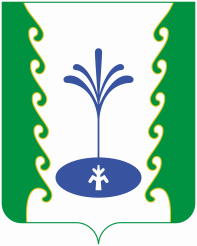 АДМИНИСТРАЦИЯ МУНИЦИПАЛЬНОГО РАЙОНА ГАФУРИЙСКИЙ РАЙОН РЕСПУБЛИКИ БАШКОРТОСТАНМУНИЦИПАЛЬНОЕ КАЗЕННОЕ ОБЩЕОБРАЗОВАТЕЛЬНОЕ  УЧРЕЖДЕНИЕ ОСНОВНАЯ ОБЩЕОБРАЗОВАТЕЛЬНАЯ ШКОЛА С. МРАКОВО МУНИЦИПАЛЬНОГО РАЙОНА ГАФУРИЙСКИЙ РАЙОН РЕСПУБЛИКИ БАШКОРТОСТАНОГРН 1020201255348453074, Гафурийский район, с. Мраково ул. Партизанская, 4Телефон:  2-63-27E-mail: s.mrakovo@mail.ruКлассПредметКол-вовыполн.РезультатРезультатРезультатРезультат%%%%%%КлассПредметКол-вовыполн.«5»«4»«3»«2»Успев.Кач.Обучен.Подт.Пониж.Повыш.4Русский яз.7241010085,78085,7005Математика722301005652,242,85705Русский яз.7133010042,835,714,242,806Математика41201757545,7752506Русский яз.41111757535,6505007Математика201101005050100007Русский яз.20020100020,7505008Русский яз.7132185,75731,7385,71408Математика7131271,4574071,414,20